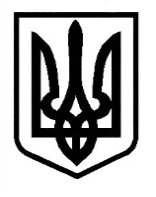 Знам`янська  міська рада Кіровоградської областіПротоколтридцять восьмої сесії Знам`янської міської радисьомого  скликання                          від  18 серпня  2017 рокуПочаток – 9.00Закінчення засідання – 15.00Місце проведення: зал засідання міської радиВсього обрано депутатів – 34, з них:Присутні – 27  депутатів (список додається)Відсутні –  7  депутатів (список додається)Присутні запрошені:   20 осіб (список додається)Веде сесію: 		Філіпенко Сергій Іванович – міський голова.Вела протокол:	Шведченко Ірина Вікторівна – оператор комп’ютерного набору відділу забезпечення діяльності міської ради.	На пленарному засіданні тридцять восьмої сесії  Знам`янської міської ради сьомого скликання із 34 депутатів міської ради присутні 27 депутатів, що дає сесії право бути правомочною.У роботі сесії беруть участь: В.Загородня – перший заступник міського голови, С.Гребенюк - заступник міського голови з питань діяльності виконавчих органів, начальники та спеціалісти  структурних підрозділів апарату управління Знам’янської міської ради, голови квартальних комітетів та ОСББ міста, помічники - консультанти депутатів міської ради, представники громадських організацій, члени виконавчого комітету, представники засобів масової інформації, мешканці міста.	  Перед пленарним засіданням присутні вшанували хвилиною мовчання загиблих, під час проведення антитерористичної операції, героїв-знам’янчан.   Оскільки голосування на сесії міської ради, відповідно  до затвердженого регламенту, відбувається поіменним голосуванням, міський голова запропонував обрати лічильну комісію у складі 3 осіб для підрахунку голосів під час відкритого голосування, у тому числі 1 особу для зачитування списку поіменного голосування.    Запропонований склад лічильної комісії:   Голосували за склад лічильної комісії: Ігор Грінченко, Олег Рубан, Світлана Філіпова.Результати голосування: «За» - 25, «Проти» - 0 , «Утримався» -0, «Не голосували» -3 , «Відсутні» - 7Обговорення порядку денного: 	Міський голова  зачитав  порядок денний. Про депутатські запити.Звіт про виконання міського бюджету за І півріччя 2017 року Про внесення змін до рішення міської ради від 23 грудня 2016 року №675 «Про міський бюджет на 2017 рік».Інф.О.Лепетко – заступник начальника фінансового управління Звіт міського голови, виконавчого комітету та виконавчих органів Знам’янської міської ради за ІІ квартал 2017 року.Інф.С.Філіпенко – міський головаПро встановлення на 1 квартал 2017 року розміру щомісячного преміювання міському голові Про встановлення на 2 квартал 2017 року розміру щомісячного преміювання міському голові Про встановлення на 2 квартал 2017 року розміру щомісячного преміювання першому заступнику міського голови Про встановлення на 2 квартал 2017 року розміру щомісячного преміювання заступнику міського голови з питань діяльності виконавчих органів Про встановлення на 2 квартал 2017 року розміру щомісячного преміювання керуючого справами виконавчого комітету Знам’янської міської ради Про встановлення на 3 квартал 2017 року розміру щомісячного преміювання міському голові. Про внесення доповнення до Програми розвитку місцевого самоврядування м. Знам’янка на 2017-2021 роки.Інф.М.Терновий – голова постійної	комісії з питань бюджетуПро стан виконання депутатських запитів за І півріччя 2017 року. Про стан виконання рішень Знам’янської міської ради сьомого скликання за січень-травень  2017 року. Інф.Н.Брунцвік – начальник відділу забезпечення діяльності міської радиПро затвердження Положення про порядок проведення конкурсу з визначення юридичних осіб, які здійснюють збирання та перевезення рідких побутових відходів спеціально обладнаними для цього транспортними засобами на території міста Знам’янки. Про передачу на баланс ОСББ «БУДИНОК МРІЇ-10»  вартості робіт об’єкта завершеного будівництва. Інф.М.Нікітін – начальник УМА та ЖКГПро повноваження щодо приватизації  житлової квартири №2 по вулиці Центральна,285 в селі Богданівка. Інф.Ю.Данільченко – начальник юридичного відділуПро затвердження Міської Програми Громадського бюджету міста Знам'янки на 2018 рік. Про затвердження Положення про громадський бюджет міста Знам'янки. Інф.С.Лєвінте – депутат міської радиПро надання згоди на виготовлення  проекту землеустрою щодо   відведення земельної ділянки ОСББ «Знам’янський житлово-будівельний кооператив №1». Про надання згоди на виготовлення  проекту землеустрою щодо   відведення земельної ділянки гр. Акінченку М.М. Про надання згоди на виготовлення  проекту землеустрою щодо   відведення земельної ділянки гр. Свириденку М.І. Про надання дозволу на виготовлення технічної документації щодо встановлення меж земельної ділянки в натурі (на місцевості) Державній фіскальній службі України. Про надання дозволу на виготовлення технічної документації щодо встановлення меж земельної ділянки в натурі (на місцевості) гр. Розановій М.В. Про надання дозволу на виготовлення технічної документації щодо встановлення меж земельної ділянки в натурі (на місцевості) гр. Марікуці В.Л. Про надання дозволу на виготовлення технічної документації щодо встановлення меж земельної ділянки в натурі (на місцевості) гр. Колесніку С.П. Про надання дозволу на виготовлення технічної документації щодо встановлення меж земельної ділянки в натурі (на місцевості) гр. Зюзіну О.О. та гр. Зюзіній О.С. Про надання дозволу на виготовлення технічної документації щодо встановлення меж земельної ділянки в натурі (на місцевості) гр. Жабко В.С. Про надання дозволу на виготовлення технічної документації щодо встановлення меж земельної ділянки в натурі (на місцевості) гр. Шкурко О.В. Про надання дозволу на виготовлення технічної документації щодо встановлення меж земельної ділянки в натурі (на місцевості) гр. Хайнакову К.Г. Про затвердження проекту землеустрою щодо відведення земельної ділянки у власність гр. Нестеренко Г.О. Про затвердження технічної документації із землеустрою щодо встановлення меж в натурі (на місцевості) у власність гр. Мазур Н.П. Про затвердження технічної документації із землеустрою щодо встановлення меж в натурі (на місцевості) у власність гр. Ліхунжан Б.Г. Про затвердження технічної документації із землеустрою щодо встановлення меж в натурі (на місцевості) у власність гр. Демченку Є.Б. Про уточнення площі  та видачу документів підтверджуючих  право власності на земельну ділянку гр. Щедріній В.Г. Про уточнення площі та видачу документів підтверджуючих право власності на земельну ділянку гр. Калкиш Р.Н. Про уточнення площі та затвердження технічної документації із землеустрою щодо встановлення меж в натурі (на місцевості) у власність гр. Куп’як Л.П. Про внесення змін до рішення Знам’янської міської ради від 18 листопада 1998 року № 69 Про надання дозволу на виготовлення технічної документації щодо встановлення меж земельної ділянки в натурі (на місцевості) (для подальшого заключення договору оренди земельної ділянки) ТОВ «Задор». Про скасування договору оренди гр. Волощук Л.В. Про відмову в наданні згоди на виготовлення  проекту землеустрою щодо відведення земельної ділянки гр.Божку М.М. Інф.А.Грицюк – начальник відділу 	земельних питаньРізне.Голосували:За прийняття порядку денного за основу.Результати голосування: «За» – 28, «Проти» – 0, «Утримався» - 0,  «Не голосували» - 0, «Відсутні» - 7Надійшла пропозиція включити у порядок денний проект рішення №41 «Про внесення доповнення до Програми економічного і соціального розвитку м.Знам’янка на 2017 рік»Результати голосування: «За» - 28, «Проти» - 0, «Утримався» - 0, «Не голосували» - 0, «Відсутні» - 7Пропозиція  приймається.Надійшла пропозиція включити у порядок денний проект рішення №42 «Про внесення змін до складу постійних комісій Знам’янської міської ради УІІ скликання».Результати голосування: «За» - 28, «Проти» - 0, «Утримався» - 0, «Не голосували» - 0, «Відсутні» - 7Пропозиція  приймається.Надійшла пропозиція включити у порядок денний проект рішення №43 «Про звернення міської ради щодо необхідності припинення блокування реєстрації податкових накладних (коригувань)».Результати голосування: «За» - 28, «Проти» -0, «Утримався» - 0, «Не голосували» - 0, «Відсутні» - 7Пропозиція  приймається.Надійшла пропозиція включити у порядок денний проект рішення №44 «Про звернення Знам’янської  міської ради щодо недопущення фактів незаконного позбавлення осіб громадянства України та переслідування за активну громадську і політичну діяльність»Результати голосування: «За» - 20, «Проти» -0, «Утримався» - 8, «Не голосували» - 0, «Відсутні» - 7Пропозиція  приймається.	Надійшла пропозиція від постійних комісій виключити з порядку денного проекти рішень: №14 «Про затвердження Положення по порядок проведення конкурсу з визначення юридичних осіб, які здійснюють збирання та перевезення рідких побутових відходів спеціально обладнаними для цього транспортними засобами на території міста Знами’янки»; №15 «Про передачу на баланс ОСББ «БУДИНОК МРІЇ-10» вартості робіт об’єкта завершеного будівництва»Результати голосування: «За» - 28, «Проти» -0, «Утримався» - 0, «Не голосували» - 0, «Відсутні» - 7Пропозиція  приймається.	Надійшла пропозиція від суб’єкта подання С.Лєвінте зняти з порядку денного  на доопрацювання проекти рішень №17 «Про затвердження Міської Програми Громадського бюджету міста Знам’янка на 2018 рік» та №18 «Про затвердження Положення про громадський бюджет міста Знам’янка»Результати голосування: «За» - 28, «Проти» -0, «Утримався» - 0, «Не голосували» - 0, «Відсутні» - 7Пропозиція  приймається.	Також, надійшла пропозиція проект рішення №41 «Про внесення доповнення до Програми економічного і соціального розвитку м.Знам’янка на 2017 рік» та проект  рішення №11 «Про внесення доповнення до Програми розвитку місцевого самоврядування м.Знам’янка  на 2017-2020 роки» розглянути після проекту №2 Результати голосування: «За» - 28, «Проти» -0, «Утримався» - 0, «Не голосували» - 0, «Відсутні» - 7Пропозиція  приймається.	Надійшла пропозиція від постійної комісії з питань бюджету та економічного розвитку міста проекти рішень №12 «Про стан виконання депутатських запитів за 1 півріччя 2017 року» та №13 «Про стан виконання рішень Знам’янської міської ради сьомого скликання за  січень-травень 2017 року» розглянути перед проектом №4Результати голосування: «За» - 28, «Проти» -0, «Утримався» - 0, «Не голосували» - 0, «Відсутні» - 7Пропозиція  приймається.	Також, надійшла пропозиція від постійної комісії з питань землекористування та будівництва проект рішення №38 розглянути після проекту №39 Результати голосування: «За» - 28, «Проти» -0, «Утримався» - 0, «Не голосували» - 0, «Відсутні» - 7Пропозиція  приймається.	Депутат міської ради Ю.Майборода знову запропонував  внести на розгляд сесії питання про розпуск виконавчого комітету.	Міський голова С.Філіпенко  зазначив, що він в котре зачитував заперечення щодо даного питання.Депутат міської ради Ю.Майборода зачитав повідомлення про те, що 16 серпня 2017 року відбулися збори ініціативної групи депутатів Знам’янської міської ради на яких розглядалося питання «Про скликання позачергової тридцять дев’ятої сесії Знам’янської міської ради» 22 серпня 2017 року о 9.00 год. На розгляд сесії винести питання «Про розпуск виконавчого комітету Знам’янської міської  ради УІІ скликання» (повний текст додається).	Надійшла пропозиція від депутата міської ради Олега Рубана замінити його на іншого члена лічильної комісії. Запропоновано обрати  членом лічильної комісії замість депутата Олега Рубана депутата Віктора Озеряного.Результати голосування: «За» - 26, «Проти» -0, «Утримався» - 2, «Не голосували» - 0, «Відсутні» - 7Пропозиція  приймається.Голосували:За прийняття порядку денного в цілому із змінами та доповненнями.Результати голосування: «За» – 21, «Проти» – 0, «Утримався» - 7,  «Не голосували» - 0, «Відсутні» - 7Переходимо до розгляду питань порядку денного.1.Слухали: Про депутатські запити.Інформував: М.Терновий, депутат міської ради щодо відновлення дорожнього покриття по вул.Станційній.Голосували:	Підтримати депутатський запит.Результати голосування: «За» -27, «Проти» - 1, «Утримався» - 0, «Не голосували» - 0, «Відсутні» - 7Вирішили: Рішення №998  затвердити за результатами голосування (додається).Інформував: М.Терновий, депутат міської ради щодо встановлення дорожніх знаків на кільці вул.Партизанської та Дмитрівської.Голосували:	Підтримати депутатський запит.Результати голосування: «За» - 28, «Проти» - 0, «Утримався» - 0, «Не голосували» - 0, «Відсутні» - 7Вирішили: Рішення № 999  затвердити за результатами голосування (додається).Інформувала: Н.Клименко, депутат міської ради стосовно внесення змін до видаткової частини бюджету  у вересні 2017 року щодо виконання робіт з асфальтування прибудинкової території багатоквартирних будинків №№40 по вул.Маяковського та 12/36 по пров.Толстого.Голосували:	Підтримати депутатський запит.Результати голосування: «За» - 28, «Проти» - 0, «Утримався» - 0, «Не голосували» - 0, «Відсутні» - 7Вирішили: Рішення №1000    затвердити за результатами голосування (додається).Інформувала: Н.Клименко, депутат міської ради стосовно внесення змін до видаткової частини бюджету  у вересні 2017 року щодо виконання робіт по ремонту сміттєвого майданчику, що обслуговує буд.№№40,42 по вул.Маяковського, №12/36 по пров.Толстого та №91 по вул.В.Голого.Голосували:	Підтримати депутатський запит.Результати голосування: «За» - 28, «Проти» - 0, «Утримався» - 0, «Не голосували» - 0, «Відсутні» - 7Вирішили: Рішення №1001  затвердити за результатами голосування (додається).Інформувала: С.Бойко, депутат міської ради щодо перенесення святкування Дня міста.Голосували:	Підтримати депутатський запит.Результати голосування: «За» - 27, «Проти» - 1, «Утримався» - 0, «Не голосували» - 0, «Відсутні» - 7Вирішили: Рішення №1002    затвердити за результатами голосування (додається).Інформувала: О.Бойчук, депутат міської ради щодо виділення коштів ДЮСШ для проведення новорічних турнірів по футболу між дітьми 2008-2009 років, а  також для закупки футбольної форми вихованцям ДЮСШ.Голосували:	Підтримати депутатський запит.Результати голосування: «За» - 28, «Проти» - 0, «Утримався» - 0, «Не голосували» - 0, «Відсутні» - 7Вирішили: Рішення №1003    затвердити за результатами голосування (додається).Інформував: С.Каратєєв, депутат міської ради щодо ремонту дороги по вул.Олега Антонова від вул.Олени Теліги до 2 Робітничої, а також встановлення і благоустрій автобусних зупинок по вул.Осадчого, Олени Теліги та повести роботи по освітленню провулка Шкільного.Голосували:	Підтримати депутатський запит.Результати голосування: «За» - 28, «Проти» - 0, «Утримався» - 0, «Не голосували» - 0, «Відсутні» - 7Вирішили: Рішення №1004    затвердити за результатами голосування (додається).Інформував: О.Озеряний, депутат міської ради щодо незадовільного екологічного стану від ТДВ «Колос».Голосували:	Підтримати депутатський запит.Результати голосування: «За» - 27, «Проти» - 0, «Утримався» - 1, «Не голосували» - 0, «Відсутні» - 7Вирішили: Рішення №1005    затвердити за результатами голосування (додається).Інформував: В.Озеряний, депутат міської ради щодо преміювання спортсменів грошовою премією.Голосували:	Підтримати депутатський запит.Результати голосування: «За» - 28, «Проти» - 0, «Утримався» - 0, «Не голосували» - 0, «Відсутні» - 7Вирішили: Рішення №1006  затвердити за результатами голосування (додається).Інформував: К.Пастух, депутат міської ради щодо поліпшення умов обслуговування пацієнтів міської лікарні ім.А.В.Лисенка.Голосували:	Підтримати депутатський запит.Результати голосування: «За» - 28, «Проти» - 0, «Утримався» - 0, «Не голосували» - 0, «Відсутні» - 7Вирішили: Рішення №1007  затвердити за результатами голосування (додається).Інформував: К.Пастух, депутат міської ради щодо ремонту під’їздів та побудови шатрового даху буд. №18 по вул.Пивокзальній.Голосували:	Підтримати депутатський запит.Результати голосування: «За» - 28, «Проти» - 0, «Утримався» - 0, «Не голосували» - 0, «Відсутні» - 7Вирішили: Рішення №1008    затвердити за результатами голосування (додається).Інформував: А.Тесленко, депутат міської ради щодо включення в перелік робіт 2017 року виготовлення проектно-кошторисної документації вул.Української, а також асфальтування даного мікрорайону.Голосували:	Підтримати депутатський запит.Результати голосування: «За» - 27, «Проти» - 0, «Утримався» - 0, «Не голосували» - 1, «Відсутні» - 7Вирішили: Рішення №1009    затвердити за результатами голосування (додається).Інформував: А.Тесленко, депутат міської ради щодо грейдерування вул.Олени Теліги; освітлення та асфальтування доріжки, що проходить через  парк Т.Г. Шевченка.Голосували:	Підтримати депутатський запит.Результати голосування: «За» - 27, «Проти» - 0, «Утримався» - 0, «Не голосували» - 1, «Відсутні» - 7Вирішили: Рішення №1010    затвердити за результатами голосування (додається).Інформував: А.Тесленко, депутат міської ради щодо встановлення спортивного майданчика по вул.Тополиній.Голосували:	Підтримати депутатський запит.Результати голосування: «За» - 27, «Проти» - 0, «Утримався» - 0, «Не голосували» - 1, «Відсутні» - 7Вирішили: Рішення №1011    затвердити за результатами голосування (додається).Інформував: А.Тесленко, депутат міської ради щодо включення в план роботи на 2017 рік відсипку карману для зупинки автобусу (зупинка «Водолікарня» права сторона), а на 2018 рік встановити автобусний павільйон в зазначеному місці.Голосували:	Підтримати депутатський запит.Результати голосування: «За» - 28, «Проти» - 0, «Утримався» - 0, «Не голосували» - 0, «Відсутні» - 7Вирішили: Рішення №1012    затвердити за результатами голосування (додається).Інформувала: С.Філіпова, депутат міської ради щодо асфальтування тротуару  перед будинком №12 по вул.М.Грушевського.Голосували:	Підтримати депутатський запит.Результати голосування: «За» - 28, «Проти» - 0, «Утримався» - 0, «Не голосували» - 0, «Відсутні» - 7Вирішили: Рішення №1013    затвердити за результатами голосування (додається).Інформував: О.Рубан, депутат міської ради щодо встановлення огорожі від вул.Дмитрівської до вул.Федора Горбунова в тих містах, де тротуар примикає до проїжджої частини.Голосували:	Підтримати депутатський запит.Результати голосування: «За» - 27, «Проти» - 0, «Утримався» - 0, «Не голосували» - 1, «Відсутні» - 7Вирішили: Рішення №1014   затвердити за результатами голосування (додається).2.Слухали: Звіт про виконання міського бюджету за І півріччя 2017 року Інформувала: О.Лепетко, заступник начальника фінансового управління.Голосували:За проект рішення  за основу.Результати голосування: «За»  –27 , «Проти»  – 0 , «Утримався» - 0 ,  «Не голосували» - 1 , «Відсутні» - 7В обговоренні брали участь:	О.Тітарєв щодо залишків коштів по загальному та спеціальному фонду міського бюджету; заборгованості по КП «Шляховик».	І.Микуляк щодо своєчасного використання бюджетних коштів.	Н.Тесленко відмітила, що на постійній комісії з питань бюджету та економічного розвитку здійснено аналіз звіту, надано зауваження про недоотримання власних надходжень бюджетних установ; невиконання видаткової частини міського бюджету (несвоєчасне виготовлення документів). Наголосила на необхідності  своєчасного та якісного планування на 2018 рік по галузях.		Надійшла пропозиція від депутата міської ради Н.Тесленко доповнити проект рішення пунктом «Звернути увагу виконавчого комітету на недостатнє виконання власних повноважень в галузі бюджету, фінансів і цін (п.1 ст.28 Закону України «Про місцеве самоврядування в Україні») по здійсненню в установленому порядку фінансування видатків з місцевого бюджету».Результати голосування: «За»  –26 , «Проти»  – 0 , «Утримався» - 1 ,  «Не голосували» - 1 , «Відсутні» - 7Пропозиція приймається.Вирішили: Рішення №1015 затвердити в цілому із доповненням за результатами голосування (додається)за – 27проти – 0 утримався – 0не голосували - 1відсутні – 73.Слухали: Про внесення доповнення до Програми економічного і соціального розвитку м.Знам’янка на 2017 рік».Інформувала: І.Кузіна, начальник відділу економічного розвитку, промисловості, інфраструктури та торгівлі.Вирішили: Рішення №1016 затвердити в цілому за результатами голосування (додається)за – 27проти – 0 утримався – 0не голосували - 1відсутні – 74.Слухали: Про внесення доповнення до Програми розвитку місцевого самоврядування м. Знам’янка на 2017-2021 роки.Інформувала: Н.Брунцвік, начальник відділу забезпечення діяльності міської радиВирішили: Рішення №1017 затвердити в цілому з доповненнями за результатами голосування (додається)за – 27проти – 0 утримався – 0не голосували - 1відсутні – 75.Слухали: Про внесення змін до рішення міської ради від 23 грудня 2016 року №675 «Про міський бюджет на 2017 рік».Інформувала: О.Лепетко, заступник начальника фінансового управлінняГолосували:За проект рішення  за основу.Результати голосування: «За»  –27 , «Проти»  – 0 , «Утримався» - 0 ,  «Не голосували» - 1 , «Відсутні» - 7	Надійшла пропозиція від постійної комісії з питань бюджету та економічного розвитку міста доповнити проект рішення пунктом 3Результати голосування: «За»  –22 , «Проти»  – 1 , «Утримався» - 4 ,  «Не голосували» - 1 , «Відсутні» - 7Пропозиція приймається.	Надійшла пропозиція повернутися до повторного голосування пункту 3Результати голосування: «За»  –22 , «Проти»  – 1 , «Утримався» - 4 ,  «Не голосували» - 1 , «Відсутні» - 7Пропозиція приймається.	Надійшла пропозиція голосувати  по кожному розпоряднику окремоРезультати голосування: «За»  –27 , «Проти»  – 0 , «Утримався» - 0 ,  «Не голосували» - 1 , «Відсутні» - 7Пропозиція приймається.	Надійшла пропозиція по головному розпоряднику – виконавчий комітет (інформаційна довідка 1-6)Результати голосування: «За»  –24 , «Проти»  – 0 , «Утримався» - 3 ,  «Не голосували» - 1 , «Відсутні» - 7Пропозиція приймається.Надійшла пропозиція по головному розпоряднику – відділ освіти (інформаційна довідка 1-6)Результати голосування: «За»  –26 , «Проти»  – 0 , «Утримався» - 0 ,  «Не голосували» - 2 , «Відсутні» - 7Пропозиція приймається.Надійшла пропозиція від депутата міської  ради А.Тесленка виключити коригування ПКД по Церковній,7Результати голосування: «За»  –16 , «Проти»  – 2 , «Утримався» - 8 ,  «Не голосували» - 2 , «Відсутні» - 7Пропозиція не приймається.Надійшла пропозиція по головному розпоряднику – УСЗН Результати голосування: «За»  –23 , «Проти»  – 0 , «Утримався» - 3 ,  «Не голосували» - 2 , «Відсутні» - 7Пропозиція приймається.Надійшла пропозиція по головному розпоряднику – відділ культури і туризму (інформаційна довідка 1-6)Результати голосування: «За»  –26 , «Проти»  – 0 , «Утримався» - 0 ,  «Не голосували» - 2 , «Відсутні» - 7Пропозиція приймається.Надійшла пропозиція А.Тесленка зняти кошти на фінансування ремонту соціального та службового житла.Результати голосування: «За»  –6 , «Проти»  – 4 , «Утримався» - 17 ,  «Не голосували» - 1 , «Відсутні» - 7Пропозиція не приймається.	Надійшла пропозиція від депутата міської ради Н.Тишкевич передбачити на ремонт соціального та службового житла по 150,0 тис.грн. на кожне приміщення.Результати голосування: «За»  –2 , «Проти»  – 3 , «Утримався» - 23 ,  «Не голосували» - 0 , «Відсутні» - 7Пропозиція не приймається.Надійшла пропозиція по головному розпоряднику – УМА та ЖКГ (інформаційна довідка 1-6)Результати голосування: «За»  –21 , «Проти»  – 0 , «Утримався» - 7 ,  «Не голосували» - 0 , «Відсутні» - 7Пропозиція приймається.Вирішили: Рішення №1018 затвердити в цілому за результатами голосування (додається)за – 21проти – 0 утримався – 6не голосували - 1відсутні – 76.Слухали: Про стан виконання депутатських запитів за І півріччя 2017 року.Інформувала: Н.Брунцвік, начальник відділу забезпечення діяльності міської радиГолосували:За проект рішення  за основу.Результати голосування: «За»  –27 , «Проти»  – 0 , «Утримався» - 0 ,  «Не голосували» - 1 , «Відсутні» - 7	Надійшла пропозиція від депутата міської ради Н.Тесленко доповнити проект рішення пунктом «Роботу управління  містобудування, архітектури та житлово-комунального господарства Знам’янської міської ради та заступника міського голови  з питань діяльності виконавчих органів С.Гребенюка у частині виконання депутатських запитів визнати недостатньою».Результати голосування: «За»  –20 , «Проти»  – 3 , «Утримався» - 3 ,  «Не голосували» - 2, «Відсутні» - 7Вирішили: Рішення №1019 затвердити в цілому з доповненням за результатами голосування (додається)за – 27проти – 0 утримався – 0не голосували - 1відсутні – 7Міський голова оголосив перерву з 12.00 год.  до 13.00 год.Після перерви7.Слухали: Про стан виконання рішень Знам’янької міської ради сьомого скликання за січень-травень 2017 року.Інформувала: Н.Брунцвік, начальник відділу забезпечення діяльності міської радиВирішили: Рішення №1020 затвердити в цілому за результатами голосування (додається)за – 23проти – 0 утримався – 0не голосували - 5відсутні – 78.Слухали: Звіт міського голови, виконавчого комітету та виконавчих органів Знам’янської міської ради за ІІ квартал 2017 року.Інформував: С.Філіпенко, міський головаГолосували:За проект рішення  за основу.Результати голосування: «За»  –23 , «Проти»  – 0 , «Утримався» - 0 ,  «Не голосували» - 5 , «Відсутні» - 7В обговоренні брали участь:	Ю.Майборода запропонував визначити роботу виконкому незадовільною, оскільки саме в другому кварталі виконавчим комітетом було прийнято антинародне рішення про підвищення тарифу на проїзд у автобусах  міського сполучення.	Н.Тишкевич висловила свої претензії до роботи виконкому щодо громадського обговорення реконструкції центральної площі міста, а також вказала  на не вирішення проблеми відновлення тротуару по вулиці Халтуріна для забезпечення безпеки руху пішоходів.	Н.Тесленко акцентувала на тому, що запитань до роботи виконавчого комітету у другому кварталі дуже багато. Зокрема, щодо забезпечення видаткової частини міського бюджету, ефективної роботи КП «Знам’янський комбінат комунальних послуг», управління комунальним майном.	С.Каратєєв наголосив, що у місті останнім часом вирішено дуже багато проблем, а виконком виконує  у повному обсязі покладені на нього повноваження.	Надійшла пропозиція від депутата міської ради Ю.Майбороди доповнити пункт 1 проекту рішення «…, а роботу виконавчого комітету за ІІ квартал визнати незадовільною»Результати голосування: «За»  –19 , «Проти»  – 3 , «Утримався» - 1 ,  «Не голосували» - 5 , «Відсутні» - 7Пропозиція приймається.	Надійшла пропозиція від депутата міської ради Н.Тишкевич доповнити проект рішення пунктом 2 «Повести звіт міського голови, виконавчих органів, виконавчого комітету та депутатського корпусу перед громадою міста найближчим часом у міському Палаці культури».Результати голосування: «За»  –20 , «Проти»  – 1 , «Утримався» - 2 ,  «Не голосували» - 5 , «Відсутні» - 7Пропозиція приймається.Вирішили: Рішення №1021 затвердити в цілому з доповненням за результатами голосування (додається)за – 21проти – 1 утримався – 1не голосували - 5відсутні – 7Міський голова зачитав заяву про конфлікт інтересів про те, що він не буде приймати участь у голосуванні з даних питань9.Слухали: Про встановлення на 1 квартал 2017 року розміру щомісячного преміювання міському голові. Інформував: М.Терновий, голова постійної комісії, ознайомив із результатами розгляду цього питання у комісіях: визначити премію 80% до посадового окладу. Але підкреслив, що премія встановлюється один раз за відповідний період, а не безкінечно, тому вніс ще одну пропозицію визнати - 5% премії.  Однак, міський голова  заперечив, що це є порушенням існуючого Положення і не поставив на голосування дану пропозицію.	Ю.Майборода, зазначив, що міський голова порушує Регламент. Його пропозицію підтримала Н.Тишкевич.Вирішили: Проект рішення не затверджений за результатами голосування (додається)за – 3проти – 0 утримався – 16не голосували - 9відсутні – 710.Слухали: Про встановлення на 2 квартал 2017 року розміру щомісячного преміювання міському голові. Інформував: М.Терновий, голова постійної комісії,  вніс пропозицію 5 % премії.Вирішили: Проект рішення не затверджений за результатами голосування (додається)за – 3проти – 0 утримався – 6не голосували - 19відсутні – 711.Слухали: Про встановлення на 2 квартал 2017 року розміру щомісячного преміювання першому заступнику міського голови. Інформував: М.Терновий, голова постійної комісії, депутат міської радиВирішили: Проект рішення не затверджений за результатами голосування (додається)за – 4проти – 0 утримався – 8не голосували - 16відсутні – 712.Слухали: Про встановлення на 2 квартал 2017 року розміру щомісячного преміювання заступнику міського голови з питань діяльності виконавчих органів.Інформував: М.Терновий, голова постійної комісії, депутат міської радиВирішили: Проект рішення не затверджений за результатами голосування (додається)за – 4проти – 0 утримався – 9не голосували - 15відсутні – 713.Слухали: Про встановлення на 2 квартал 2017 року розміру щомісячного преміювання керуючого справами виконавчого комітету Знам’янської міської ради.Інформував: М.Терновий, голова постійної комісії, депутат міської радиВирішили: Проект рішення не затверджений за результатами голосування (додається)за – 4проти – 3утримався – 8не голосували - 13відсутні – 714.Слухали: Про встановлення на 3 квартал 2017 року розміру щомісячного преміювання міському голові.Інформував: М.Терновий, голова постійної комісії, депутат міської радиВирішили: Проект рішення не затверджений за результатами голосування (додається)за – 3проти – 0 утримався – 11не голосували - 14відсутні – 715.Слухали: Про повноваження щодо приватизації  житлової квартири №2 по вулиці Центральна,285 в селі Богданівка. Інформував: Ю.Данільченко, начальник юридичного відділу міськвиконкомуВирішили: Рішення №1022 затвердити в цілому за результатами голосування (додається)за – 22проти – 0 утримався – 0не голосували - 6відсутні – 716.Слухали: Про надання згоди на виготовлення  проекту землеустрою щодо   відведення земельної ділянки ОСББ «Знам’янський житлово-будівельний кооператив №1». Інформувала: А.Грицюк, начальник відділу земельних питаньВирішили: Рішення №1023 затвердити в цілому зі змінами за результатами голосування (додається)за – 22проти – 0 утримався – 0не голосували - 6відсутні – 717.Слухали: Про надання згоди на виготовлення  проекту землеустрою щодо   відведення земельної ділянки гр. Акінченку М.М. Інформувала: А.Грицюк, начальник відділу земельних питаньВирішили: Рішення №1024 затвердити в цілому за результатами голосування (додається)за – 21проти – 0 утримався – 0не голосували - 7відсутні – 718.Слухали: Про надання згоди на виготовлення  проекту землеустрою щодо   відведення земельної ділянки гр. Свириденку М.І. Інформувала: А.Грицюк, начальник відділу земельних питаньВирішили: Рішення №1025 затвердити в цілому за результатами голосування (додається)за – 21проти – 0 утримався – 0не голосували - 7відсутні – 719.Слухали: Про надання дозволу на виготовлення технічної документації щодо встановлення меж земельної ділянки в натурі (на місцевості) Державній фіскальній службі України. Інформувала: А.Грицюк, начальник відділу земельних питаньГолосували:Результати голосування: «За»  –17 , «Проти»  – 0 , «Утримався» - 3 ,  «Не голосували» - 8 , «Відсутні» - 7	Надійшла пропозиція С.Філіпової повернутися до розгляду питанняРезультати голосування: «За»  –18 , «Проти»  – 1 , «Утримався» - 2 ,  «Не голосували» - 7, «Відсутні» - 7Пропозиція приймаєтьсяВирішили: Рішення №1026 затвердити в цілому за результатами голосування (додається)за – 18проти – 2 утримався – 1не голосували - 7відсутні – 720.Слухали: Про надання дозволу на виготовлення технічної документації щодо встановлення меж земельної ділянки в натурі (на місцевості) гр. Розановій М.В. Інформувала: А.Грицюк, начальник відділу земельних питаньВирішили: Рішення №1027 затвердити в цілому за результатами голосування (додається)за – 21проти – 0 утримався – 0не голосували - 7відсутні – 721.Слухали: Про надання дозволу на виготовлення технічної документації щодо встановлення меж земельної ділянки в натурі (на місцевості) гр. Марікуці В.Л. Інформувала: А.Грицюк, начальник відділу земельних питаньВирішили: Рішення №1028 затвердити в цілому за результатами голосування (додається)за – 21проти – 0 утримався – 0не голосували - 7відсутні – 722.Слухали: Про надання дозволу на виготовлення технічної документації щодо встановлення меж земельної ділянки в натурі (на місцевості) гр. Колесніку С.П. Інформувала: А.Грицюк, начальник відділу земельних питаньВирішили: Рішення №1029 затвердити в цілому за результатами голосування (додається)за – 21проти – 0 утримався – 0не голосували - 7відсутні – 723.Слухали: Про надання дозволу на виготовлення технічної документації щодо встановлення меж земельної ділянки в натурі (на місцевості) гр. Зюзіну О.О. та гр. Зюзіній О.С. Інформувала: А.Грицюк, начальник відділу земельних питаньВирішили: Рішення №1030 затвердити в цілому за результатами голосування (додається)за – 21проти – 0 утримався – 0не голосували - 7відсутні – 724.Слухали: Про надання дозволу на виготовлення технічної документації щодо встановлення меж земельної ділянки в натурі (на місцевості) гр. Жабко В.С. Інформувала: А.Грицюк, начальник відділу земельних питаньВирішили: Рішення №1031 затвердити в цілому за результатами голосування (додається)за – 21проти – 0 утримався – 0не голосували - 7відсутні – 725.Слухали: Про надання дозволу на виготовлення технічної документації щодо встановлення меж земельної ділянки в натурі (на місцевості) гр. Шкурко О.В. Інформувала: А.Грицюк, начальник відділу земельних питаньВирішили: Рішення №1032 затвердити в цілому за результатами голосування (додається)за – 21проти – 0 утримався – 0не голосували - 7відсутні – 726.Слухали: Про надання дозволу на виготовлення технічної документації щодо встановлення меж земельної ділянки в натурі (на місцевості) гр. Хайнакову К.Г. Інформувала: А.Грицюк, начальник відділу земельних питаньВирішили: Рішення №1033 затвердити в цілому за результатами голосування (додається)за – 21проти – 0 утримався – 0не голосували - 7відсутні – 727.Слухали: Про затвердження проекту землеустрою щодо відведення земельної ділянки у власність гр. Нестеренко Г.О. Інформувала: А.Грицюк, начальник відділу земельних питаньВирішили: Рішення №1034 затвердити в цілому за результатами голосування (додається)за – 21проти – 0 утримався – 0не голосували - 7відсутні – 728.Слухали: Про затвердження технічної документації із землеустрою щодо встановлення меж в натурі (на місцевості) у власність гр. Мазур Н.П. Інформувала: А.Грицюк, начальник відділу земельних питаньВирішили: Рішення №1035 затвердити в цілому за результатами голосування (додається)за – 21проти – 0 утримався – 0не голосували - 7відсутні – 729.Слухали: Про затвердження технічної документації із землеустрою щодо встановлення меж в натурі (на місцевості) у власність гр. Ліхунжан Б.Г. Інформувала: А.Грицюк, начальник відділу земельних питаньВирішили: Рішення №1036 затвердити в цілому за результатами голосування (додається)за – 21проти – 0 утримався – 0не голосували - 7відсутні – 730.Слухали: Про затвердження технічної документації із землеустрою щодо встановлення меж в натурі (на місцевості) у власність гр. Демченку Є.Б. Інформувала: А.Грицюк, начальник відділу земельних питаньВирішили: Рішення №1037 затвердити в цілому за результатами голосування (додається)за – 21проти – 0 утримався – 0не голосували - 7відсутні – 731.Слухали: Про уточнення площі  та видачу документів підтверджуючих  право власності на земельну ділянку гр. Щедріній В.Г. Інформувала: А.Грицюк, начальник відділу земельних питаньВирішили: Рішення №1038 затвердити в цілому за результатами голосування (додається)за – 21проти – 0 утримався – 0не голосували - 7відсутні – 732.Слухали: Про уточнення площі та видачу документів підтверджуючих право власності на земельну ділянку гр. Калкиш Р.Н. Інформувала: А.Грицюк, начальник відділу земельних питаньВирішили: Рішення №1039 затвердити в цілому за результатами голосування (додається)за – 21проти – 0 утримався – 0не голосували - 7відсутні – 733.Слухали: Про уточнення площі та затвердження технічної документації із землеустрою щодо встановлення меж в натурі (на місцевості) у власність гр. Куп’як Л.П. Інформувала: А.Грицюк, начальник відділу земельних питаньВирішили: Рішення №1040 затвердити в цілому за результатами голосування (додається)за – 21проти – 0 утримався – 0не голосували - 7відсутні – 734.Слухали: Про внесення змін до рішення Знам’янської міської ради від 18 листопада 1998 року №69 Інформувала: А.Грицюк, начальник відділу земельних питаньВирішили: Рішення №1041 затвердити в цілому за результатами голосування (додається)за – 21проти – 0 утримався – 0не голосували - 7відсутні – 735.Слухали: Про скасування договору оренди гр. Волощук Л.В. Інформувала: А.Грицюк, начальник відділу земельних питаньВирішили: Рішення №1042 затвердити в цілому за результатами голосування (додається)за – 21проти – 0 утримався – 0не голосували - 7відсутні – 736.Слухали: Про надання дозволу на виготовлення технічної документації щодо встановлення меж земельної ділянки в натурі (на місцевості) (для подальшого заключення договору оренди земельної ділянки) ТОВ «Задор». Інформувала: А.Грицюк, начальник відділу земельних питаньВирішили: Рішення №1043 затвердити в цілому за результатами голосування (додається)за – 21проти – 0 утримався – 0не голосували - 7відсутні – 737.Слухали: Про відмову в наданні згоди на виготовлення  проекту землеустрою щодо відведення земельної ділянки гр.Божку М.М. Інформувала: А.Грицюк, начальник відділу земельних питаньВирішили: Рішення №1044 затвердити в цілому за результатами голосування (додається)за – 21проти – 0 утримався – 0не голосували - 7відсутні – 738.Слухали: Про внесення змін до складу постійних комісій Знам’янської міської ради УІІ скликання.Інформувала: Н.Брунцвік, начальник відділу забезпечення діяльності міської радиВирішили: Рішення №1045 затвердити в цілому за результатами голосування (додається)за – 21проти – 0 утримався – 0не голосували - 7відсутні – 739.Слухали: Про звернення міської ради щодо необхідності припинення блокування реєстрації податкових накладних (коригувань).Інформувала: Н.Тишкевич, депутат міської радиВирішили: Рішення №1046 затвердити в цілому за результатами голосування (додається)за – 19проти – 0 утримався – 2не голосували - 7відсутні – 740.Слухали: Про звернення Знам’янської  міської ради щодо недопущення фактів незаконного позбавлення осіб громадянства України та переслідування за активну громадську і політичну діяльність.Інформувала: Н.Тишкевич, депутат міської радиВирішили: Проект рішення не затверджений за результатами голосування (додається)за – 11проти – 0 утримався – 10не голосували - 7відсутні – 7Міський голова С.Філіпенко запропонував перейти до питання «Різне».Міський голова зачитав повідомлення про сформування депутатської фракції «Сила людей» у Знам’янській міській раді сьомого скликання до складу якої увійшли депутати міської ради І.Микуляк, О.Рубан та Р.Кондратьєв.Начальник відділу забезпечення діяльності міської ради Наталія Брунцвік ознайомила присутніх депутатів із змістом відповідей, що надійшли на адресу міської ради у відповідь на звернення Знам’янської міської ради щодо необхідності вжиття заходів реагування з метою передачі у власність держави газорозподільних систем та їх складових, безоплатно наданих у користування суб’єктам господарювання недержавної форми власності, а також щодо ввезення на митну територію України транспортних засобів особистого користування з іноземною реєстрацією.Депутат міської ради Юрій Майборода підняв питання щодо роботи системи автоматизованого голосування. Звернувся за роз’ясненням причин її не встановлення та термінів. З даного питання виступили Н.Клименко, М.Терновий, С.Гребенюк. Сергій Іванович запросив присутніх взяти участь у святкових заходах з нагоди Дня Державного Прапора України та міських заходах з нагоди відзначення 26-ї річниці Незалежності України, які відбудуться відповідно 23 та 24 серпня 2017 року. Міський голова С.Філіпенко повідомив, що питання, внесені до порядку денного, розглянуті. Запитав чи є зауваження, пропозиції щодо роботи сесії? Зауважень та пропозицій не надійшло.Оголосив  тридцять восьму сесію міської ради сьомого  скликання  закритою./прозвучав Державний Гімн України/		Міський голова					С.Філіпенко